     У  К  Р А  Ї  Н  А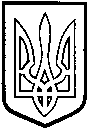             ТОМАШПІЛЬСЬКА РАЙОННА РАДА          В І Н Н И Ц Ь К О Ї  О Б Л А С Т І         Р І Ш Е Н Н Я  №203від 26 січня 2017 року				                           13 сесія 7 скликанняПро внесення змін до рішення 2 сесії районної ради7 скликання від 7 грудня 2015 року №7 «Про утворення постійних комісій районної ради 7 скликання, обрання їх складу»Відповідно до пункту 2 частини 1 статті 43, частини 1 статті 47 Закону України «Про місцеве самоврядування в Україні», пункту 1.4 частини 1 Положення про постійні комісії районної ради 7 скликання, затвердженого рішенням 2 сесії районної ради 7 скликання  від 7 грудня 2015 року №8, районна рада ВИРІШИЛА:Обрати до складу постійної комісії районної ради з питань регулювання комунальної власності, комплексного розвитку та благоустрою населених пунктів, охорони довкілля, будівництва та приватизації Щербатюка Віктора Васильовича.Голова районної ради					Д.Коритчук